                                                УтверждаюНачальник МКУ «Отдел образования»                                                                                     __________Р.Г.СултанмуратовПОЛОЖЕНИЕo районном конкурсе  военно – патриотической песни и поэзииОБЩИЕ ПОЛОЖЕНИЯ1.1..Районный  конкурс военно-патриотииеской песни и поэзии «Наследники Победы» (далее - Конкурс), посвящённый празднованию 75-летия Победы в Великой Отечественной   войне,     в  целях повышения   уровня   военно-патриотического воспитания молодёжи, привлечения внимания детей и молодёжи к военной истории России в годы Великой Отечественной войны 1941-1945 годов, сохранения памяти  о героических , военных событиях в истории России; выявления н поддержки талантливых исполнителей, содействия развитию их творческого потенциала. 1.2.Организатором Конкурса является МКУ «Отдел образования » МР Гафурийский район РБ1.3.Материалы и результаты Конкурса размещаются на официальном сайте MКУ «Отдел образования»1.4. Настоящее   Положение   определяет общий порядок организации и проведения Конкурса.2.Условия проведения Конкурса2.1.К участию в Конкурсе приглашаются обучающиеся образовательных организаций и дошкольники ДОО.От каждой дошкольной образовательной организации может быть представлено не более 3-x номеров.От общеобразовательной организации мoжeт быть представлено не более 5-ти номеров.Регламент одного выступления не более 4-х минут.В ходе Конкурса участники представляют песни и поэтические произведения, посвященные  Великой Отечественной войны 1941-1945 годов, а также гражданско-патриотического содержания (произведения о Родине, мире, подвиге).Участникам Конкурса необходимо подать и видеоматериалы от образовательной организации до 1 маяНазвание каждого видеофайла должно содержать следующую информацию: Ф.И. конкурсанта, возраст, номинация, образовательная организация (например: Иванова Светлана 10 лет Сольное пение ДО ЦДТ).Все конкvрсные  работы от образовательной организации должны быть• сформированы в одну общую папку с названием образовательной организации.Возрастные категории участников:I группа - 4-6 лет;II группа - 7- l4 лст;III группа - 15-18 лет.Номинации Конкурса:сольное пение;вокал ьные  группы	(дуэт,	трио,	квартет);хоровые коллективы;юные поэты ;чтецы.2.1 2.	Критерии  оценки:испонительское 	мастерство	(чистота	интонации,	дикция,	вокальная техника);сценическая культура;сложность репертуара;соответствие репертуара возрасту исполнителя;соответствие репертуара тематике Конкурса ;сценический образ (артистизм, эмоциональность исполнения);дополнительно для чтецов: техника речи, правильная артикуляция, чёткая дикция2.1 3. Видеоматериалы на Конкурс предоставляются на электронных носителях (флеш) в хорошем  качестве.14. Видеоматериалы должны содержать   готовые   концертные  номера  (в сценических костюмах, с возможной подтанцовкой, бэк-вокалом, видео).5.	ПОДВЕДЕНИЕ ИТОГОВ И НАГРАЖДЕНИЕ3.1 . Конкурсная комиссия определяет победителей и призёров в каждой номинации и каждой возрастной категории участников.Победители и  призёры Конкурса награждаются  дипломами соответствующего уровня.Приложение Ne 1к Положению о городском конкурсе военно-патриотпчесхой песни и поэзии«Наследника Победы»Заявка на уяастне в городском конкурсе военно-патрнотнчесной песвн и поэзнн«Наследннкн Победы»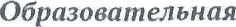 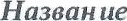 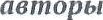 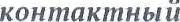 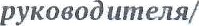 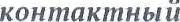 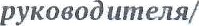 Бvvм пнннятелкны при заполиснни зяввпп, твх квк двннтяе об учвстннквх,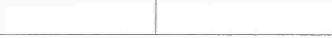 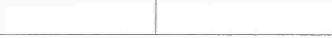 7	^	•	- ны при оформленни явгрвАвыz мвтерявлоп!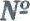 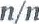 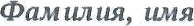 участнunaf наэеаниеколлент иваФ.И.О.Возраст	прошвеdен itя,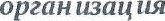 телефонФ.И.О.Возраст	прошвеdен itя,телефонФ.И.О.Возраст	прошвеdен itя,телефонФ.И.О.Возраст	прошвеdен itя,телефонНомюіаіtня •Сольное пеяяе»  	Номюіаіtня •Сольное пеяяе»  	Номюіаіtня •Сольное пеяяе»  	Номюіаіtня •Сольное пеяяе»  	 	Номяваqяя   Вокальные грутты»	 	Номяваqяя   Вокальные грутты»	 	Номяваqяя   Вокальные грутты»	 	Номяваqяя   Вокальные грутты»	Пожлттадия «Хоровъіе хоппехтивъz»Пожлттадия «Хоровъіе хоппехтивъz»Пожлттадия «Хоровъіе хоппехтивъz»Пожлттадия «Хоровъіе хоппехтивъz»Номняадяя •Юяьте почты»Номняадяя •Юяьте почты»Номняадяя •Юяьте почты»Номняадяя •Юяьте почты»Номняадяя •Юяьте почты»Номняадяя •Юяьте почты»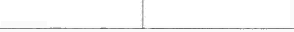 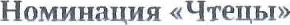 